RISTEYTYSTEHTÄVIÄ: PISAMAT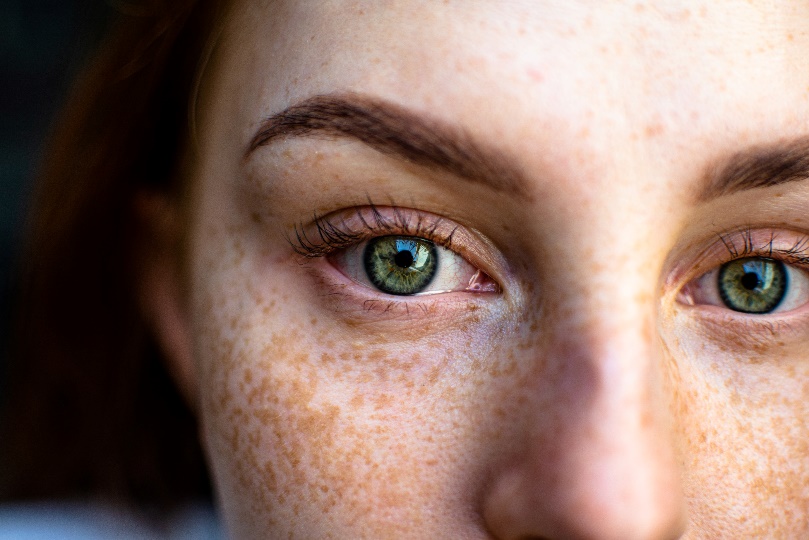 Pisamat ovat ihmisellä vallitseva ominaisuus. Lumilla on pisamia, mutta Lumin isällä ei ole. Lumin kumppanilla Pyryllä ei ole pisamia.Geenimuoto ’pisamia’ ___Geenimuoto ’ei pisamia’ ___Lumin perimä _____Pyryn perimä _____Onko Lumin ja Pyryn lapsilla pisamia?Vastaus: _______________________________________________________________________Onko Lumin äidillä pisamia?_______________________________________________________________________Entä Pyryn vanhemmilla, voiko heillä olla pisamia? Perustele.______________________________________________________________________________________________________________________________________________Photo by Daniil Lebedev on Unsplash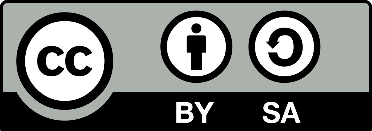 pyryn sukusolutpyryn sukusolutlumin sukusolutlumin sukusolut